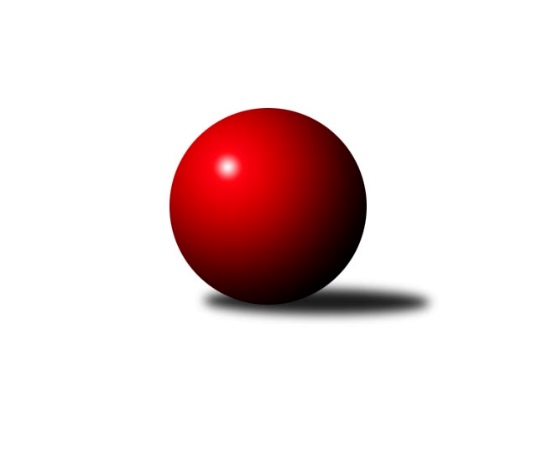 Č.25Ročník 2018/2019	4.5.2024 Divize AS 2018/2019Statistika 25. kolaTabulka družstev:		družstvo	záp	výh	rem	proh	skore	sety	průměr	body	plné	dorážka	chyby	1.	KK Konstruktiva Praha A	25	22	0	3	148.5 : 51.5 	(192.5 : 107.5)	2643	44	1800	843	24.5	2.	KK Slavia Praha	25	14	5	6	118.0 : 82.0 	(157.0 : 143.0)	2564	33	1772	792	33.9	3.	KK Konstruktiva Praha B	25	12	3	10	111.5 : 88.5 	(166.0 : 134.0)	2549	27	1741	808	32.8	4.	SK Meteor Praha	25	12	2	11	104.5 : 95.5 	(152.0 : 148.0)	2540	26	1759	781	31.2	5.	KK Slavoj Praha B	25	10	6	9	103.0 : 97.0 	(149.5 : 150.5)	2534	26	1761	773	35.4	6.	TJ Neratovice	25	12	2	11	101.5 : 98.5 	(155.0 : 145.0)	2522	26	1743	779	30.6	7.	TJ Sokol Benešov B	25	11	4	10	95.0 : 105.0 	(144.0 : 156.0)	2529	26	1749	780	39.8	8.	TJ Praga Praha	25	12	1	12	101.0 : 99.0 	(150.5 : 149.5)	2525	25	1739	786	35.5	9.	TJ AŠ Mladá Boleslav	25	11	3	11	101.0 : 99.0 	(150.0 : 150.0)	2542	25	1747	795	35.7	10.	TJ Sokol Brandýs n. L.	26	11	2	13	96.0 : 112.0 	(147.0 : 165.0)	2551	24	1749	802	30.9	11.	PSK Union Praha	26	10	2	14	92.5 : 115.5 	(146.5 : 165.5)	2496	22	1741	755	37.5	12.	SC Olympia Radotín	25	8	2	15	85.0 : 115.0 	(136.5 : 163.5)	2516	18	1743	772	40.6	13.	TJ Sparta Kutná Hora B	25	7	4	14	81.0 : 119.0 	(132.5 : 167.5)	2487	18	1730	757	33	14.	KK Jiří Poděbrady B	25	4	4	17	69.5 : 130.5 	(133.0 : 167.0)	2512	12	1740	772	38.5Tabulka doma:		družstvo	záp	výh	rem	proh	skore	sety	průměr	body	maximum	minimum	1.	KK Konstruktiva Praha A	12	11	0	1	72.0 : 24.0 	(94.0 : 50.0)	2647	22	2698	2510	2.	SK Meteor Praha	12	9	1	2	66.5 : 29.5 	(89.0 : 55.0)	2682	19	2783	2568	3.	KK Slavia Praha	13	8	3	2	64.0 : 40.0 	(90.5 : 65.5)	2536	19	2608	2450	4.	KK Konstruktiva Praha B	12	8	1	3	67.0 : 29.0 	(95.0 : 49.0)	2602	17	2691	2493	5.	TJ Praga Praha	13	8	1	4	62.0 : 42.0 	(92.5 : 63.5)	2525	17	2612	2430	6.	PSK Union Praha	13	8	0	5	60.5 : 43.5 	(87.0 : 69.0)	2446	16	2508	2394	7.	TJ Sokol Benešov B	13	7	2	4	56.0 : 48.0 	(78.5 : 77.5)	2574	16	2671	2504	8.	TJ Neratovice	12	6	2	4	55.0 : 41.0 	(78.5 : 65.5)	2576	14	2650	2491	9.	KK Slavoj Praha B	13	6	2	5	57.0 : 47.0 	(81.5 : 74.5)	2623	14	2802	2531	10.	TJ Sokol Brandýs n. L.	13	6	2	5	55.0 : 49.0 	(82.0 : 74.0)	2553	14	2611	2456	11.	TJ Sparta Kutná Hora B	12	4	3	5	49.0 : 47.0 	(72.0 : 72.0)	2691	11	2760	2635	12.	TJ AŠ Mladá Boleslav	13	4	2	7	47.5 : 56.5 	(79.0 : 77.0)	2394	10	2447	2325	13.	KK Jiří Poděbrady B	12	4	0	8	41.5 : 54.5 	(68.5 : 75.5)	2605	8	2669	2515	14.	SC Olympia Radotín	13	3	1	9	40.0 : 64.0 	(70.5 : 85.5)	2526	7	2604	2430Tabulka venku:		družstvo	záp	výh	rem	proh	skore	sety	průměr	body	maximum	minimum	1.	KK Konstruktiva Praha A	13	11	0	2	76.5 : 27.5 	(98.5 : 57.5)	2643	22	2746	2517	2.	TJ AŠ Mladá Boleslav	12	7	1	4	53.5 : 42.5 	(71.0 : 73.0)	2554	15	2719	2411	3.	KK Slavia Praha	12	6	2	4	54.0 : 42.0 	(66.5 : 77.5)	2566	14	2674	2393	4.	KK Slavoj Praha B	12	4	4	4	46.0 : 50.0 	(68.0 : 76.0)	2526	12	2687	2403	5.	TJ Neratovice	13	6	0	7	46.5 : 57.5 	(76.5 : 79.5)	2518	12	2689	2027	6.	SC Olympia Radotín	12	5	1	6	45.0 : 51.0 	(66.0 : 78.0)	2515	11	2644	2266	7.	TJ Sokol Benešov B	12	4	2	6	39.0 : 57.0 	(65.5 : 78.5)	2525	10	2681	2350	8.	KK Konstruktiva Praha B	13	4	2	7	44.5 : 59.5 	(71.0 : 85.0)	2545	10	2685	2363	9.	TJ Sokol Brandýs n. L.	13	5	0	8	41.0 : 63.0 	(65.0 : 91.0)	2551	10	2655	2334	10.	TJ Praga Praha	12	4	0	8	39.0 : 57.0 	(58.0 : 86.0)	2525	8	2826	2341	11.	SK Meteor Praha	13	3	1	9	38.0 : 66.0 	(63.0 : 93.0)	2529	7	2708	2391	12.	TJ Sparta Kutná Hora B	13	3	1	9	32.0 : 72.0 	(60.5 : 95.5)	2472	7	2605	2024	13.	PSK Union Praha	13	2	2	9	32.0 : 72.0 	(59.5 : 96.5)	2500	6	2679	2337	14.	KK Jiří Poděbrady B	13	0	4	9	28.0 : 76.0 	(64.5 : 91.5)	2504	4	2680	2314Tabulka podzimní části:		družstvo	záp	výh	rem	proh	skore	sety	průměr	body	doma	venku	1.	KK Konstruktiva Praha A	13	11	0	2	71.5 : 32.5 	(95.5 : 60.5)	2654	22 	5 	0 	1 	6 	0 	1	2.	SK Meteor Praha	13	9	0	4	65.0 : 39.0 	(86.5 : 69.5)	2566	18 	7 	0 	0 	2 	0 	4	3.	KK Slavia Praha	13	8	2	3	65.0 : 39.0 	(82.0 : 74.0)	2581	18 	4 	2 	1 	4 	0 	2	4.	KK Konstruktiva Praha B	13	8	1	4	65.0 : 39.0 	(95.5 : 60.5)	2538	17 	6 	0 	1 	2 	1 	3	5.	TJ Sokol Benešov B	13	7	1	5	52.0 : 52.0 	(79.5 : 76.5)	2535	15 	4 	0 	2 	3 	1 	3	6.	TJ AŠ Mladá Boleslav	13	7	0	6	56.0 : 48.0 	(77.5 : 78.5)	2534	14 	2 	0 	4 	5 	0 	2	7.	TJ Neratovice	13	7	0	6	54.5 : 49.5 	(86.5 : 69.5)	2544	14 	4 	0 	3 	3 	0 	3	8.	PSK Union Praha	13	6	1	6	49.5 : 54.5 	(76.5 : 79.5)	2507	13 	5 	0 	1 	1 	1 	5	9.	TJ Praga Praha	13	5	1	7	46.0 : 58.0 	(72.0 : 84.0)	2554	11 	3 	1 	2 	2 	0 	5	10.	KK Slavoj Praha B	13	3	4	6	47.0 : 57.0 	(71.0 : 85.0)	2512	10 	2 	1 	3 	1 	3 	3	11.	TJ Sokol Brandýs n. L.	13	3	2	8	41.0 : 63.0 	(65.0 : 91.0)	2534	8 	2 	2 	3 	1 	0 	5	12.	SC Olympia Radotín	13	4	0	9	41.0 : 63.0 	(64.0 : 92.0)	2486	8 	2 	0 	4 	2 	0 	5	13.	TJ Sparta Kutná Hora B	13	3	1	9	38.0 : 66.0 	(66.5 : 89.5)	2548	7 	2 	1 	4 	1 	0 	5	14.	KK Jiří Poděbrady B	13	3	1	9	36.5 : 67.5 	(74.0 : 82.0)	2479	7 	3 	0 	4 	0 	1 	5Tabulka jarní části:		družstvo	záp	výh	rem	proh	skore	sety	průměr	body	doma	venku	1.	KK Konstruktiva Praha A	12	11	0	1	77.0 : 19.0 	(97.0 : 47.0)	2632	22 	6 	0 	0 	5 	0 	1 	2.	KK Slavoj Praha B	12	7	2	3	56.0 : 40.0 	(78.5 : 65.5)	2576	16 	4 	1 	2 	3 	1 	1 	3.	TJ Sokol Brandýs n. L.	13	8	0	5	55.0 : 49.0 	(82.0 : 74.0)	2566	16 	4 	0 	2 	4 	0 	3 	4.	KK Slavia Praha	12	6	3	3	53.0 : 43.0 	(75.0 : 69.0)	2543	15 	4 	1 	1 	2 	2 	2 	5.	TJ Praga Praha	12	7	0	5	55.0 : 41.0 	(78.5 : 65.5)	2487	14 	5 	0 	2 	2 	0 	3 	6.	TJ Neratovice	12	5	2	5	47.0 : 49.0 	(68.5 : 75.5)	2511	12 	2 	2 	1 	3 	0 	4 	7.	TJ AŠ Mladá Boleslav	12	4	3	5	45.0 : 51.0 	(72.5 : 71.5)	2528	11 	2 	2 	3 	2 	1 	2 	8.	TJ Sparta Kutná Hora B	12	4	3	5	43.0 : 53.0 	(66.0 : 78.0)	2460	11 	2 	2 	1 	2 	1 	4 	9.	TJ Sokol Benešov B	12	4	3	5	43.0 : 53.0 	(64.5 : 79.5)	2528	11 	3 	2 	2 	1 	1 	3 	10.	KK Konstruktiva Praha B	12	4	2	6	46.5 : 49.5 	(70.5 : 73.5)	2563	10 	2 	1 	2 	2 	1 	4 	11.	SC Olympia Radotín	12	4	2	6	44.0 : 52.0 	(72.5 : 71.5)	2556	10 	1 	1 	5 	3 	1 	1 	12.	PSK Union Praha	13	4	1	8	43.0 : 61.0 	(70.0 : 86.0)	2477	9 	3 	0 	4 	1 	1 	4 	13.	SK Meteor Praha	12	3	2	7	39.5 : 56.5 	(65.5 : 78.5)	2534	8 	2 	1 	2 	1 	1 	5 	14.	KK Jiří Poděbrady B	12	1	3	8	33.0 : 63.0 	(59.0 : 85.0)	2552	5 	1 	0 	4 	0 	3 	4 Zisk bodů pro družstvo:		jméno hráče	družstvo	body	zápasy	v %	dílčí body	sety	v %	1.	Jakub Wrzecionko 	KK Konstruktiva Praha A 	21	/	25	(84%)	38.5	/	50	(77%)	2.	Jiří Kašpar 	KK Slavoj Praha B 	18	/	22	(82%)	28	/	44	(64%)	3.	David Dittrich 	PSK Union Praha  	18	/	23	(78%)	29	/	46	(63%)	4.	Miloslav Rychetský 	TJ Sokol Brandýs n. L. 	18	/	24	(75%)	31	/	48	(65%)	5.	Michal Ostatnický 	KK Konstruktiva Praha A 	17	/	22	(77%)	29	/	44	(66%)	6.	Martin Pondělíček 	SC Olympia Radotín 	17	/	23	(74%)	30	/	46	(65%)	7.	Zdeněk Zahrádka 	KK Konstruktiva Praha A 	16	/	20	(80%)	26	/	40	(65%)	8.	Martin Boháč 	SK Meteor Praha  	16	/	22	(73%)	27	/	44	(61%)	9.	František Tesař 	TJ Sparta Kutná Hora B 	16	/	23	(70%)	26	/	46	(57%)	10.	Karel Křenek 	TJ Sokol Brandýs n. L. 	16	/	24	(67%)	32.5	/	48	(68%)	11.	Aleš Jungmann 	KK Slavia Praha 	16	/	25	(64%)	31	/	50	(62%)	12.	Petr Palaštuk 	TJ AŠ Mladá Boleslav  	16	/	25	(64%)	27.5	/	50	(55%)	13.	Jaroslav Kazda 	KK Jiří Poděbrady B 	15.5	/	24	(65%)	32	/	48	(67%)	14.	Petr Tepličanec 	KK Konstruktiva Praha A 	15	/	20	(75%)	31	/	40	(78%)	15.	Tomáš Křenek 	TJ AŠ Mladá Boleslav  	15	/	22	(68%)	28	/	44	(64%)	16.	David Kašpar 	TJ Praga Praha  	15	/	22	(68%)	25.5	/	44	(58%)	17.	Stanislav Vesecký 	KK Konstruktiva Praha B 	15	/	23	(65%)	30	/	46	(65%)	18.	Václav Posejpal 	KK Konstruktiva Praha A 	15	/	23	(65%)	29	/	46	(63%)	19.	Vladimír Zdražil 	SC Olympia Radotín 	15	/	23	(65%)	26	/	46	(57%)	20.	Pavel Novák 	PSK Union Praha  	15	/	24	(63%)	30.5	/	48	(64%)	21.	Jan Bürger 	KK Slavia Praha 	15	/	25	(60%)	29	/	50	(58%)	22.	Filip Knap 	KK Slavia Praha 	15	/	25	(60%)	25.5	/	50	(51%)	23.	Jan Kvapil 	TJ Neratovice 	14.5	/	19	(76%)	28	/	38	(74%)	24.	Zdeněk Rajchman 	TJ Sparta Kutná Hora B 	14	/	22	(64%)	26.5	/	44	(60%)	25.	Milan Mikulášek 	SK Meteor Praha  	14	/	24	(58%)	27.5	/	48	(57%)	26.	Luboš Zelenka 	KK Slavia Praha 	14	/	24	(58%)	24.5	/	48	(51%)	27.	Tibor Machala 	KK Konstruktiva Praha B 	13	/	21	(62%)	23.5	/	42	(56%)	28.	Anton Stašák 	KK Slavoj Praha B 	13	/	22	(59%)	28	/	44	(64%)	29.	Viktor Jungbauer 	KK Slavoj Praha B 	13	/	23	(57%)	22.5	/	46	(49%)	30.	Marek Červ 	TJ Sokol Benešov B 	13	/	24	(54%)	23	/	48	(48%)	31.	Jaroslav Pleticha st.	KK Konstruktiva Praha B 	13	/	25	(52%)	25.5	/	50	(51%)	32.	Pavel Dvořák 	SC Olympia Radotín 	13	/	25	(52%)	22	/	50	(44%)	33.	Arnošt Nedbal 	KK Konstruktiva Praha B 	12	/	19	(63%)	24	/	38	(63%)	34.	Josef Šálek 	TJ Neratovice 	12	/	20	(60%)	24	/	40	(60%)	35.	Robert Asimus 	SC Olympia Radotín 	12	/	21	(57%)	23.5	/	42	(56%)	36.	Rostislav Kašpar 	TJ Praga Praha  	12	/	21	(57%)	23	/	42	(55%)	37.	Martin Šmejkal 	TJ Sokol Brandýs n. L. 	12	/	22	(55%)	26	/	44	(59%)	38.	Pavel Horáček ml.	TJ AŠ Mladá Boleslav  	12	/	22	(55%)	23	/	44	(52%)	39.	Ladislav Zahrádka 	SK Meteor Praha  	12	/	23	(52%)	24	/	46	(52%)	40.	Milan Komorník 	TJ Praga Praha  	12	/	24	(50%)	27	/	48	(56%)	41.	Karel Vaňata 	KK Slavia Praha 	12	/	24	(50%)	27	/	48	(56%)	42.	Michal Horáček 	TJ AŠ Mladá Boleslav  	11.5	/	23	(50%)	24	/	46	(52%)	43.	Miroslav Šnejdar st.	KK Konstruktiva Praha B 	11.5	/	25	(46%)	25.5	/	50	(51%)	44.	Jan Kozák 	TJ Neratovice 	11	/	21	(52%)	22	/	42	(52%)	45.	Pavel Kohlíček 	KK Konstruktiva Praha A 	11	/	22	(50%)	22	/	44	(50%)	46.	Václav Sommer 	TJ Sokol Brandýs n. L. 	10	/	14	(71%)	18	/	28	(64%)	47.	Petr Brabenec 	TJ Sokol Benešov B 	10	/	17	(59%)	15	/	34	(44%)	48.	Ondřej Šustr 	KK Jiří Poděbrady B 	10	/	20	(50%)	19.5	/	40	(49%)	49.	Jindřich Sahula 	SK Meteor Praha  	10	/	20	(50%)	18	/	40	(45%)	50.	Pavel Janoušek 	TJ Praga Praha  	10	/	20	(50%)	17	/	40	(43%)	51.	Tereza Bendová 	KK Slavia Praha 	10	/	20	(50%)	16	/	40	(40%)	52.	Luboš Polanský 	PSK Union Praha  	10	/	23	(43%)	26	/	46	(57%)	53.	Tomáš Jelínek 	TJ Sparta Kutná Hora B 	10	/	24	(42%)	22.5	/	48	(47%)	54.	Jaroslav Kourek 	TJ Praga Praha  	10	/	25	(40%)	29	/	50	(58%)	55.	Josef Cíla 	TJ AŠ Mladá Boleslav  	9.5	/	12	(79%)	15	/	24	(63%)	56.	Ivo Steindl 	SK Meteor Praha  	9.5	/	21	(45%)	20.5	/	42	(49%)	57.	Petr Božka 	TJ Neratovice 	9	/	13	(69%)	18	/	26	(69%)	58.	Petr Kašpar 	TJ Praga Praha  	9	/	18	(50%)	16	/	36	(44%)	59.	Dušan Dvořák 	TJ Sokol Benešov B 	9	/	19	(47%)	21	/	38	(55%)	60.	Ctirad Dudycha 	PSK Union Praha  	9	/	24	(38%)	20	/	48	(42%)	61.	Stanislav Březina 	KK Slavoj Praha B 	8	/	12	(67%)	13	/	24	(54%)	62.	Zbyněk David 	KK Jiří Poděbrady B 	8	/	14	(57%)	15.5	/	28	(55%)	63.	Pavel Plachý 	SK Meteor Praha  	8	/	16	(50%)	16	/	32	(50%)	64.	Petr Pravlovský 	KK Slavoj Praha B 	8	/	16	(50%)	15	/	32	(47%)	65.	Antonín Šostý 	TJ Sokol Benešov B 	8	/	19	(42%)	17.5	/	38	(46%)	66.	Luboš Soukup 	PSK Union Praha  	8	/	20	(40%)	14	/	40	(35%)	67.	Luboš Brabec 	TJ Sokol Benešov B 	8	/	21	(38%)	22	/	42	(52%)	68.	František Čvančara 	TJ Sokol Brandýs n. L. 	8	/	22	(36%)	22	/	44	(50%)	69.	Karel Hybš 	KK Konstruktiva Praha A 	7	/	8	(88%)	9	/	16	(56%)	70.	Petr Šteiner 	TJ Neratovice 	7	/	11	(64%)	14.5	/	22	(66%)	71.	Roman Cypro 	KK Slavoj Praha B 	7	/	12	(58%)	11	/	24	(46%)	72.	Jiří Šafránek 	KK Jiří Poděbrady B 	7	/	16	(44%)	14	/	32	(44%)	73.	Michal Vyskočil 	TJ Sokol Benešov B 	7	/	18	(39%)	16.5	/	36	(46%)	74.	Ivana Vlková 	SK Meteor Praha  	7	/	21	(33%)	15	/	42	(36%)	75.	Jaroslav Čermák 	TJ Sparta Kutná Hora B 	7	/	25	(28%)	20	/	50	(40%)	76.	Pavel Šťastný 	TJ Neratovice 	6	/	14	(43%)	15	/	28	(54%)	77.	Petr Vacek 	TJ Neratovice 	6	/	14	(43%)	13.5	/	28	(48%)	78.	Jakub Hlava 	KK Konstruktiva Praha B 	6	/	14	(43%)	11	/	28	(39%)	79.	Michal Bartoš 	TJ Praga Praha  	6	/	16	(38%)	12	/	32	(38%)	80.	Petr Horáček 	TJ AŠ Mladá Boleslav  	6	/	16	(38%)	10	/	32	(31%)	81.	Dušan Richter 	KK Jiří Poděbrady B 	6	/	21	(29%)	13.5	/	42	(32%)	82.	Karel Drábek 	TJ Sokol Benešov B 	5	/	6	(83%)	7	/	12	(58%)	83.	Jaroslav Pleticha ml.	KK Konstruktiva Praha A 	5	/	8	(63%)	9	/	16	(56%)	84.	Jan Poláček 	KK Jiří Poděbrady B 	5	/	12	(42%)	15	/	24	(63%)	85.	Zdeněk Končel 	TJ Sparta Kutná Hora B 	5	/	19	(26%)	13.5	/	38	(36%)	86.	Vladimír Klindera 	KK Jiří Poděbrady B 	5	/	20	(25%)	12.5	/	40	(31%)	87.	Michal Franc 	PSK Union Praha  	5	/	21	(24%)	14	/	42	(33%)	88.	Bohumír Kopecký 	TJ Sparta Kutná Hora B 	5	/	21	(24%)	13.5	/	42	(32%)	89.	Josef Trnka 	TJ Neratovice 	5	/	21	(24%)	11	/	42	(26%)	90.	Petr Dvořák 	SC Olympia Radotín 	5	/	25	(20%)	18.5	/	50	(37%)	91.	Jiří Ujhelyi 	SC Olympia Radotín 	5	/	25	(20%)	15.5	/	50	(31%)	92.	Bohumír Musil 	KK Konstruktiva Praha B 	4	/	7	(57%)	7	/	14	(50%)	93.	Jan Barchánek 	KK Konstruktiva Praha B 	4	/	8	(50%)	11	/	16	(69%)	94.	Pavel Řehánek 	KK Slavoj Praha B 	4	/	10	(40%)	9.5	/	20	(48%)	95.	Pavel Palaštuk 	TJ AŠ Mladá Boleslav  	4	/	13	(31%)	12	/	26	(46%)	96.	Jiří Kočí 	TJ Sokol Benešov B 	4	/	15	(27%)	12	/	30	(40%)	97.	Miroslav Bubeník 	KK Slavoj Praha B 	4	/	15	(27%)	9.5	/	30	(32%)	98.	Pavel Kotek 	TJ Sokol Brandýs n. L. 	4	/	20	(20%)	11.5	/	40	(29%)	99.	Zdeněk Fůra 	KK Slavoj Praha B 	3	/	3	(100%)	5	/	6	(83%)	100.	Jiří Franěk 	TJ Sokol Benešov B 	3	/	3	(100%)	5	/	6	(83%)	101.	Petr Moravec 	PSK Union Praha  	3	/	9	(33%)	8	/	18	(44%)	102.	Václav Jelínek 	TJ Sparta Kutná Hora B 	3	/	13	(23%)	9.5	/	26	(37%)	103.	Milan Mareš ml.	KK Slavia Praha 	2	/	2	(100%)	2	/	4	(50%)	104.	Jiří Čihák 	KK Konstruktiva Praha B 	2	/	4	(50%)	4.5	/	8	(56%)	105.	Jan Horáček 	TJ AŠ Mladá Boleslav  	2	/	4	(50%)	4.5	/	8	(56%)	106.	Václav Anděl 	KK Jiří Poděbrady B 	2	/	8	(25%)	7	/	16	(44%)	107.	Zdeněk Trnka 	TJ Neratovice 	2	/	12	(17%)	6	/	24	(25%)	108.	Pavel Moravec 	PSK Union Praha  	1.5	/	7	(21%)	3	/	14	(21%)	109.	Richard Sekerák 	SK Meteor Praha  	1	/	1	(100%)	2	/	2	(100%)	110.	Jiří Samolák 	TJ AŠ Mladá Boleslav  	1	/	1	(100%)	2	/	2	(100%)	111.	Ladislav Kalous 	TJ Sokol Benešov B 	1	/	1	(100%)	2	/	2	(100%)	112.	Karel Hašek 	TJ Sokol Benešov B 	1	/	1	(100%)	1	/	2	(50%)	113.	Josef Kašpar 	TJ Praga Praha  	1	/	1	(100%)	1	/	2	(50%)	114.	Jindra Pokorná 	SK Meteor Praha  	1	/	1	(100%)	1	/	2	(50%)	115.	Jan Meščan 	TJ Neratovice 	1	/	2	(50%)	2	/	4	(50%)	116.	Ladislav Žebrakovský 	TJ Sokol Benešov B 	1	/	2	(50%)	2	/	4	(50%)	117.	Jiří Tichý 	KK Jiří Poděbrady B 	1	/	4	(25%)	2	/	8	(25%)	118.	Josef Mach 	PSK Union Praha  	1	/	4	(25%)	2	/	8	(25%)	119.	Vladimír Sommer 	TJ Sokol Brandýs n. L. 	1	/	10	(10%)	2.5	/	20	(13%)	120.	Samuel Fujko 	KK Konstruktiva Praha A 	0.5	/	3	(17%)	1	/	6	(17%)	121.	Jiří Sládek 	KK Slavia Praha 	0	/	1	(0%)	1	/	2	(50%)	122.	Lukáš Kotek 	TJ Sokol Brandýs n. L. 	0	/	1	(0%)	1	/	2	(50%)	123.	Zdeněk Boháč 	SK Meteor Praha  	0	/	1	(0%)	1	/	2	(50%)	124.	Tomáš Smékal 	TJ Praga Praha  	0	/	1	(0%)	0	/	2	(0%)	125.	Karel Palát 	TJ Sokol Benešov B 	0	/	1	(0%)	0	/	2	(0%)	126.	Pavel Kantner 	PSK Union Praha  	0	/	1	(0%)	0	/	2	(0%)	127.	Jan Kryda 	KK Slavia Praha 	0	/	1	(0%)	0	/	2	(0%)	128.	Milena Pondělíčková 	SC Olympia Radotín 	0	/	1	(0%)	0	/	2	(0%)	129.	Petra Gütterová 	KK Jiří Poděbrady B 	0	/	1	(0%)	0	/	2	(0%)	130.	Tatiana Vydrová 	SC Olympia Radotín 	0	/	1	(0%)	0	/	2	(0%)	131.	Jaroslav Pichl 	KK Slavoj Praha B 	0	/	2	(0%)	2	/	4	(50%)	132.	Petr Barchánek 	KK Konstruktiva Praha A 	0	/	2	(0%)	1	/	4	(25%)	133.	Bohumil Sedláček 	TJ AŠ Mladá Boleslav  	0	/	2	(0%)	1	/	4	(25%)	134.	Jaroslav Šatník 	KK Jiří Poděbrady B 	0	/	2	(0%)	0	/	4	(0%)	135.	Kateřina Holanová 	KK Slavoj Praha B 	0	/	2	(0%)	0	/	4	(0%)	136.	Petr Beneda 	KK Slavoj Praha B 	0	/	3	(0%)	1	/	6	(17%)	137.	Lidmila Fořtová 	KK Slavia Praha 	0	/	3	(0%)	1	/	6	(17%)	138.	Radek Pauk 	SC Olympia Radotín 	0	/	5	(0%)	1	/	10	(10%)	139.	Jan Šafránek 	KK Jiří Poděbrady B 	0	/	7	(0%)	2	/	14	(14%)	140.	Pavel Holec 	TJ Sokol Brandýs n. L. 	0	/	8	(0%)	1	/	16	(6%)	141.	Martin Keřtof 	TJ Sokol Brandýs n. L. 	0	/	8	(0%)	0.5	/	16	(3%)Průměry na kuželnách:		kuželna	průměr	plné	dorážka	chyby	výkon na hráče	1.	TJ Sparta Kutná Hora, 1-4	2687	1826	860	27.2	(447.8)	2.	KK Konstruktiva Praha, 1-4	2651	1819	831	37.0	(441.8)	3.	Meteor, 1-2	2635	1791	843	26.6	(439.2)	4.	Poděbrady, 1-4	2620	1794	826	36.1	(436.7)	5.	KK Slavia Praha, 1-4	2619	1783	836	38.5	(436.6)	6.	TJ Neratovice, 1-2	2565	1753	811	29.6	(427.5)	7.	Benešov, 1-4	2558	1774	784	40.6	(426.4)	8.	KK Konstruktiva Praha, 2-5	2556	1745	811	32.5	(426.1)	9.	Brandýs 1-2, 1-2	2545	1736	808	27.9	(424.2)	10.	KK Konstruktiva Praha, 3-6	2528	1736	791	39.5	(421.4)	11.	Karlov, 1-2	2471	1727	744	41.8	(412.0)	12.	KK Slavia Praha, 1-2	2453	1710	743	39.5	(408.8)	13.	PSK Union Praha, 1-4	2430	1677	753	32.4	(405.1)	14.	Mladá Boleslav, 1-2	2400	1676	724	41.7	(400.0)Nejlepší výkony na kuželnách:TJ Sparta Kutná Hora, 1-4TJ Praga Praha 	2826	1. kolo	František Tesař 	TJ Sparta Kutná Hora B	507	22. koloTJ Sparta Kutná Hora B	2760	15. kolo	Pavel Janoušek 	TJ Praga Praha 	505	1. koloKK Konstruktiva Praha A	2746	3. kolo	Josef Kašpar 	TJ Praga Praha 	497	1. koloTJ Sparta Kutná Hora B	2741	20. kolo	David Dittrich 	PSK Union Praha 	493	10. koloTJ Sparta Kutná Hora B	2725	6. kolo	Michal Ostatnický 	KK Konstruktiva Praha A	491	3. koloTJ Sparta Kutná Hora B	2722	3. kolo	Tomáš Jelínek 	TJ Sparta Kutná Hora B	482	24. koloTJ AŠ Mladá Boleslav 	2719	8. kolo	Tomáš Jelínek 	TJ Sparta Kutná Hora B	479	20. koloTJ Sparta Kutná Hora B	2708	18. kolo	Zdeněk Rajchman 	TJ Sparta Kutná Hora B	479	20. koloSK Meteor Praha 	2708	18. kolo	Tomáš Jelínek 	TJ Sparta Kutná Hora B	476	15. koloTJ Sparta Kutná Hora B	2684	4. kolo	Zdeněk Zahrádka 	KK Konstruktiva Praha A	475	3. koloKK Konstruktiva Praha, 1-4KK Konstruktiva Praha A	2698	22. kolo	Petr Tepličanec 	KK Konstruktiva Praha A	520	12. koloKK Konstruktiva Praha A	2686	12. kolo	Jan Kvapil 	TJ Neratovice	516	24. koloKK Konstruktiva Praha A	2681	24. kolo	František Čvančara 	TJ Sokol Brandýs n. L.	491	22. koloKK Konstruktiva Praha A	2677	16. kolo	Václav Posejpal 	KK Konstruktiva Praha A	484	6. koloKK Konstruktiva Praha A	2666	6. kolo	Petr Tepličanec 	KK Konstruktiva Praha A	479	14. koloKK Konstruktiva Praha A	2658	18. kolo	Zdeněk Zahrádka 	KK Konstruktiva Praha A	479	18. koloKK Konstruktiva Praha A	2653	10. kolo	Petr Tepličanec 	KK Konstruktiva Praha A	477	20. koloKK Konstruktiva Praha A	2651	14. kolo	Karel Hybš 	KK Konstruktiva Praha A	476	8. koloKK Slavia Praha	2643	2. kolo	Karel Hybš 	KK Konstruktiva Praha B	476	18. koloKK Konstruktiva Praha A	2640	20. kolo	Karel Hybš 	KK Konstruktiva Praha A	474	24. koloMeteor, 1-2SK Meteor Praha 	2783	17. kolo	Jindřich Sahula 	SK Meteor Praha 	507	19. koloSK Meteor Praha 	2768	7. kolo	Jindřich Sahula 	SK Meteor Praha 	498	7. koloSK Meteor Praha 	2765	8. kolo	Jindřich Sahula 	SK Meteor Praha 	492	17. koloSK Meteor Praha 	2719	12. kolo	Jindřich Sahula 	SK Meteor Praha 	488	8. koloSK Meteor Praha 	2705	5. kolo	Karel Křenek 	TJ Sokol Brandýs n. L.	486	8. koloSK Meteor Praha 	2702	3. kolo	Milan Mikulášek 	SK Meteor Praha 	480	17. koloTJ Neratovice	2689	22. kolo	Ivana Vlková 	SK Meteor Praha 	479	17. koloKK Slavia Praha	2652	24. kolo	Dušan Richter 	KK Jiří Poděbrady B	478	17. koloSK Meteor Praha 	2652	10. kolo	Milan Mikulášek 	SK Meteor Praha 	476	7. koloSK Meteor Praha 	2646	19. kolo	Pavel Šťastný 	TJ Neratovice	476	22. koloPoděbrady, 1-4KK Konstruktiva Praha A	2731	1. kolo	Pavel Řehánek 	KK Slavoj Praha B	518	24. koloKK Slavoj Praha B	2687	24. kolo	Pavel Kohlíček 	KK Konstruktiva Praha A	494	1. koloKK Konstruktiva Praha B	2685	16. kolo	Jan Poláček 	KK Jiří Poděbrady B	486	4. koloTJ Sokol Benešov B	2681	12. kolo	Martin Pondělíček 	SC Olympia Radotín	482	10. koloTJ Neratovice	2671	6. kolo	Josef Cíla 	TJ AŠ Mladá Boleslav 	480	20. koloKK Jiří Poděbrady B	2669	12. kolo	Jaroslav Kazda 	KK Jiří Poděbrady B	480	12. koloKK Jiří Poděbrady B	2655	2. kolo	Josef Šálek 	TJ Neratovice	477	6. koloTJ AŠ Mladá Boleslav 	2647	20. kolo	Anton Stašák 	KK Slavoj Praha B	473	24. koloSK Meteor Praha 	2647	4. kolo	Václav Sommer 	TJ Sokol Brandýs n. L.	472	18. koloTJ Sokol Brandýs n. L.	2646	18. kolo	Jaroslav Pleticha ml.	KK Konstruktiva Praha B	471	16. koloKK Slavia Praha, 1-4KK Slavoj Praha B	2802	2. kolo	Roman Cypro 	KK Slavoj Praha B	499	2. koloKK Slavoj Praha B	2764	14. kolo	Anton Stašák 	KK Slavoj Praha B	494	14. koloKK Konstruktiva Praha A	2718	21. kolo	Viktor Jungbauer 	KK Slavoj Praha B	492	2. koloKK Slavoj Praha B	2693	18. kolo	Pavel Dvořák 	SC Olympia Radotín	489	20. koloKK Slavoj Praha B	2661	23. kolo	Karel Křenek 	TJ Sokol Brandýs n. L.	486	2. koloSK Meteor Praha 	2657	14. kolo	Pavel Palaštuk 	TJ AŠ Mladá Boleslav 	483	4. koloKK Slavoj Praha B	2646	21. kolo	Jakub Wrzecionko 	KK Konstruktiva Praha A	482	21. koloKK Konstruktiva Praha B	2645	13. kolo	Zdeněk Rajchman 	TJ Sparta Kutná Hora B	482	25. koloTJ Sokol Brandýs n. L.	2637	2. kolo	Stanislav Březina 	KK Slavoj Praha B	480	18. koloSC Olympia Radotín	2623	20. kolo	Viktor Jungbauer 	KK Slavoj Praha B	479	14. koloTJ Neratovice, 1-2KK Konstruktiva Praha A	2732	11. kolo	Petr Božka 	TJ Neratovice	491	3. koloTJ Sokol Brandýs n. L.	2655	23. kolo	Jakub Wrzecionko 	KK Konstruktiva Praha A	490	11. koloTJ Neratovice	2650	7. kolo	Josef Šálek 	TJ Neratovice	490	17. koloTJ Neratovice	2641	17. kolo	Karel Křenek 	TJ Sokol Brandýs n. L.	474	23. koloTJ Neratovice	2611	19. kolo	Jan Kvapil 	TJ Neratovice	473	19. koloTJ Neratovice	2603	3. kolo	Petr Božka 	TJ Neratovice	470	7. koloSK Meteor Praha 	2601	9. kolo	Petr Božka 	TJ Neratovice	470	21. koloTJ Neratovice	2595	21. kolo	Rostislav Kašpar 	TJ Praga Praha 	470	5. koloKK Jiří Poděbrady B	2585	19. kolo	Tomáš Křenek 	TJ AŠ Mladá Boleslav 	468	12. koloTJ Praga Praha 	2570	5. kolo	Martin Boháč 	SK Meteor Praha 	466	9. koloBenešov, 1-4TJ Sokol Benešov B	2671	22. kolo	Jiří Kočí 	TJ Sokol Benešov B	486	22. koloKK Konstruktiva Praha A	2655	23. kolo	Jiří Franěk 	TJ Sokol Benešov B	484	2. koloKK Slavoj Praha B	2655	22. kolo	Miloslav Rychetský 	TJ Sokol Brandýs n. L.	481	16. koloTJ Sokol Benešov B	2640	11. kolo	Jiří Franěk 	TJ Sokol Benešov B	481	16. koloTJ Sokol Brandýs n. L.	2615	16. kolo	Milan Mareš ml.	KK Slavia Praha	480	6. koloTJ Sokol Benešov B	2609	25. kolo	Ladislav Kalous 	TJ Sokol Benešov B	480	11. koloKK Konstruktiva Praha B	2609	14. kolo	Miroslav Šnejdar st.	KK Konstruktiva Praha B	480	14. koloTJ Sokol Benešov B	2608	16. kolo	Jiří Kočí 	TJ Sokol Benešov B	478	14. koloTJ Sokol Benešov B	2605	14. kolo	Petr Tepličanec 	KK Konstruktiva Praha A	476	23. koloKK Slavia Praha	2589	6. kolo	František Čvančara 	TJ Sokol Brandýs n. L.	472	16. koloKK Konstruktiva Praha, 2-5KK Konstruktiva Praha B	2691	6. kolo	Jaroslav Pleticha st.	KK Konstruktiva Praha B	478	15. koloKK Konstruktiva Praha B	2689	3. kolo	Jaroslav Pleticha st.	KK Konstruktiva Praha B	474	1. koloKK Konstruktiva Praha B	2661	10. kolo	Jakub Hlava 	KK Konstruktiva Praha B	471	5. koloKK Konstruktiva Praha B	2656	1. kolo	Jaroslav Pleticha st.	KK Konstruktiva Praha B	465	3. koloKK Konstruktiva Praha A	2626	5. kolo	Stanislav Vesecký 	KK Konstruktiva Praha B	463	6. koloKK Konstruktiva Praha B	2611	8. kolo	Tibor Machala 	KK Konstruktiva Praha B	462	12. koloKK Konstruktiva Praha B	2606	5. kolo	Martin Šmejkal 	TJ Sokol Brandýs n. L.	462	20. koloKK Konstruktiva Praha B	2590	24. kolo	Arnošt Nedbal 	KK Konstruktiva Praha B	462	3. koloSK Meteor Praha 	2577	6. kolo	Tibor Machala 	KK Konstruktiva Praha B	462	6. koloKK Konstruktiva Praha B	2576	22. kolo	Bohumír Musil 	KK Konstruktiva Praha B	461	8. koloBrandýs 1-2, 1-2KK Konstruktiva Praha A	2641	9. kolo	Pavel Šťastný 	TJ Neratovice	485	10. koloTJ Neratovice	2612	10. kolo	Miloslav Rychetský 	TJ Sokol Brandýs n. L.	474	9. koloTJ Sokol Brandýs n. L.	2611	7. kolo	Karel Křenek 	TJ Sokol Brandýs n. L.	469	12. koloKK Slavia Praha	2599	12. kolo	Martin Šmejkal 	TJ Sokol Brandýs n. L.	465	1. koloTJ Sokol Brandýs n. L.	2598	9. kolo	Rostislav Kašpar 	TJ Praga Praha 	463	17. koloKK Konstruktiva Praha B	2588	7. kolo	Anton Stašák 	KK Slavoj Praha B	462	15. koloTJ Sokol Brandýs n. L.	2586	24. kolo	Jakub Wrzecionko 	KK Konstruktiva Praha A	461	9. koloTJ Sokol Brandýs n. L.	2584	12. kolo	Jaroslav Pleticha ml.	KK Konstruktiva Praha B	458	7. koloTJ Sokol Brandýs n. L.	2579	3. kolo	Karel Křenek 	TJ Sokol Brandýs n. L.	458	15. koloTJ Sokol Benešov B	2570	3. kolo	Václav Sommer 	TJ Sokol Brandýs n. L.	457	9. koloKK Konstruktiva Praha, 3-6KK Konstruktiva Praha A	2703	19. kolo	Michal Ostatnický 	KK Konstruktiva Praha A	492	19. koloKK Slavia Praha	2647	4. kolo	Martin Pondělíček 	SC Olympia Radotín	484	2. koloTJ Sparta Kutná Hora B	2605	11. kolo	Karel Vaňata 	KK Slavia Praha	464	4. koloSC Olympia Radotín	2604	14. kolo	Jan Kozák 	TJ Neratovice	464	2. koloSC Olympia Radotín	2578	11. kolo	Aleš Jungmann 	KK Slavia Praha	463	4. koloTJ AŠ Mladá Boleslav 	2577	16. kolo	Vladimír Zdražil 	SC Olympia Radotín	461	23. koloTJ Sokol Benešov B	2572	21. kolo	Marek Červ 	TJ Sokol Benešov B	460	21. koloKK Konstruktiva Praha B	2558	25. kolo	Martin Boháč 	SK Meteor Praha 	460	13. koloSC Olympia Radotín	2555	23. kolo	František Čvančara 	TJ Sokol Brandýs n. L.	460	14. koloSC Olympia Radotín	2555	13. kolo	Petr Palaštuk 	TJ AŠ Mladá Boleslav 	458	16. koloKarlov, 1-2TJ Praga Praha 	2612	14. kolo	František Čvančara 	TJ Sokol Brandýs n. L.	463	4. koloTJ Sokol Brandýs n. L.	2597	4. kolo	Karel Křenek 	TJ Sokol Brandýs n. L.	463	4. koloTJ Praga Praha 	2578	16. kolo	Milan Komorník 	TJ Praga Praha 	462	16. koloTJ Praga Praha 	2569	20. kolo	Milan Komorník 	TJ Praga Praha 	460	24. koloKK Konstruktiva Praha A	2562	25. kolo	Rostislav Kašpar 	TJ Praga Praha 	458	10. koloSC Olympia Radotín	2558	22. kolo	Jaroslav Kourek 	TJ Praga Praha 	457	22. koloTJ Praga Praha 	2548	2. kolo	Pavel Dvořák 	SC Olympia Radotín	455	22. koloTJ Praga Praha 	2544	13. kolo	Jaroslav Kazda 	KK Jiří Poděbrady B	452	13. koloTJ Praga Praha 	2539	22. kolo	Petr Kašpar 	TJ Praga Praha 	452	14. koloKK Jiří Poděbrady B	2531	13. kolo	Rostislav Kašpar 	TJ Praga Praha 	452	20. koloKK Slavia Praha, 1-2KK Slavia Praha	2608	15. kolo	Karel Křenek 	TJ Sokol Brandýs n. L.	480	25. koloKK Slavia Praha	2607	19. kolo	Jaroslav Kazda 	KK Jiří Poděbrady B	479	21. koloKK Slavia Praha	2587	11. kolo	Ladislav Zahrádka 	SK Meteor Praha 	470	11. koloKK Slavia Praha	2585	7. kolo	Tereza Bendová 	KK Slavia Praha	468	11. koloKK Konstruktiva Praha A	2574	15. kolo	Filip Knap 	KK Slavia Praha	464	3. koloTJ AŠ Mladá Boleslav 	2569	1. kolo	Aleš Jungmann 	KK Slavia Praha	460	19. koloKK Slavia Praha	2560	13. kolo	Luboš Zelenka 	KK Slavia Praha	455	3. koloKK Slavia Praha	2548	3. kolo	Tereza Bendová 	KK Slavia Praha	453	15. koloSK Meteor Praha 	2543	11. kolo	Aleš Jungmann 	KK Slavia Praha	451	7. koloKK Slavia Praha	2538	1. kolo	Luboš Zelenka 	KK Slavia Praha	449	19. koloPSK Union Praha, 1-4KK Konstruktiva Praha A	2546	17. kolo	Aleš Jungmann 	KK Slavia Praha	468	16. koloTJ Neratovice	2538	14. kolo	Petr Tepličanec 	KK Konstruktiva Praha A	464	17. koloPSK Union Praha 	2508	25. kolo	Michal Ostatnický 	KK Konstruktiva Praha A	454	17. koloKK Slavia Praha	2507	16. kolo	Pavel Novák 	PSK Union Praha 	452	16. koloPSK Union Praha 	2486	16. kolo	David Dittrich 	PSK Union Praha 	452	11. koloPSK Union Praha 	2480	13. kolo	Pavel Šťastný 	TJ Neratovice	450	14. koloPSK Union Praha 	2479	23. kolo	David Dittrich 	PSK Union Praha 	446	16. koloKK Slavoj Praha B	2472	19. kolo	Jan Bürger 	KK Slavia Praha	445	16. koloPSK Union Praha 	2471	19. kolo	David Dittrich 	PSK Union Praha 	445	7. koloPSK Union Praha 	2451	11. kolo	Viktor Jungbauer 	KK Slavoj Praha B	444	19. koloMladá Boleslav, 1-2KK Konstruktiva Praha A	2517	13. kolo	Josef Cíla 	TJ AŠ Mladá Boleslav 	465	11. koloSK Meteor Praha 	2488	23. kolo	Zdeněk Zahrádka 	KK Konstruktiva Praha A	452	13. koloKK Slavoj Praha B	2476	17. kolo	Petr Božka 	TJ Neratovice	445	25. koloTJ AŠ Mladá Boleslav 	2447	17. kolo	Jaroslav Pleticha ml.	KK Konstruktiva Praha B	444	9. koloTJ Sokol Benešov B	2445	5. kolo	Karel Křenek 	TJ Sokol Brandýs n. L.	444	11. koloKK Konstruktiva Praha B	2435	9. kolo	Marek Červ 	TJ Sokol Benešov B	441	5. koloTJ AŠ Mladá Boleslav 	2428	7. kolo	Pavel Plachý 	SK Meteor Praha 	437	23. koloTJ Neratovice	2426	25. kolo	Michal Horáček 	TJ AŠ Mladá Boleslav 	437	14. koloSC Olympia Radotín	2414	3. kolo	Petr Palaštuk 	TJ AŠ Mladá Boleslav 	436	21. koloTJ AŠ Mladá Boleslav 	2412	25. kolo	Ladislav Zahrádka 	SK Meteor Praha 	434	23. koloČetnost výsledků:	8.0 : 0.0	7x	7.0 : 1.0	22x	6.0 : 2.0	50x	5.5 : 2.5	1x	5.0 : 3.0	11x	4.0 : 4.0	20x	3.0 : 5.0	24x	2.5 : 5.5	2x	2.0 : 6.0	25x	1.5 : 6.5	1x	1.0 : 7.0	8x	0.0 : 8.0	4x